Waterloo Elementary School PTARestaurant NightOctober 25, 2016-ALL DAY!At 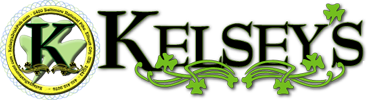 8480 Baltimore National PikeEllicott City, Maryland 410-418-9076Bring your family to Kelsey’s on the 25th and Waterloo will receive 10% of your purchase cost!  Enjoy great food while supporting the PTA.  Waterloo Elementary School PTARestaurant NightOctober 25, 2016-ALL DAY!At 8480 Baltimore National PikeEllicott City, Maryland 410-418-9076Bring your family to Kelsey’s on the 25h and Waterloo will receive 10% of your purchase cost!  Enjoy great food while supporting the PTA.  